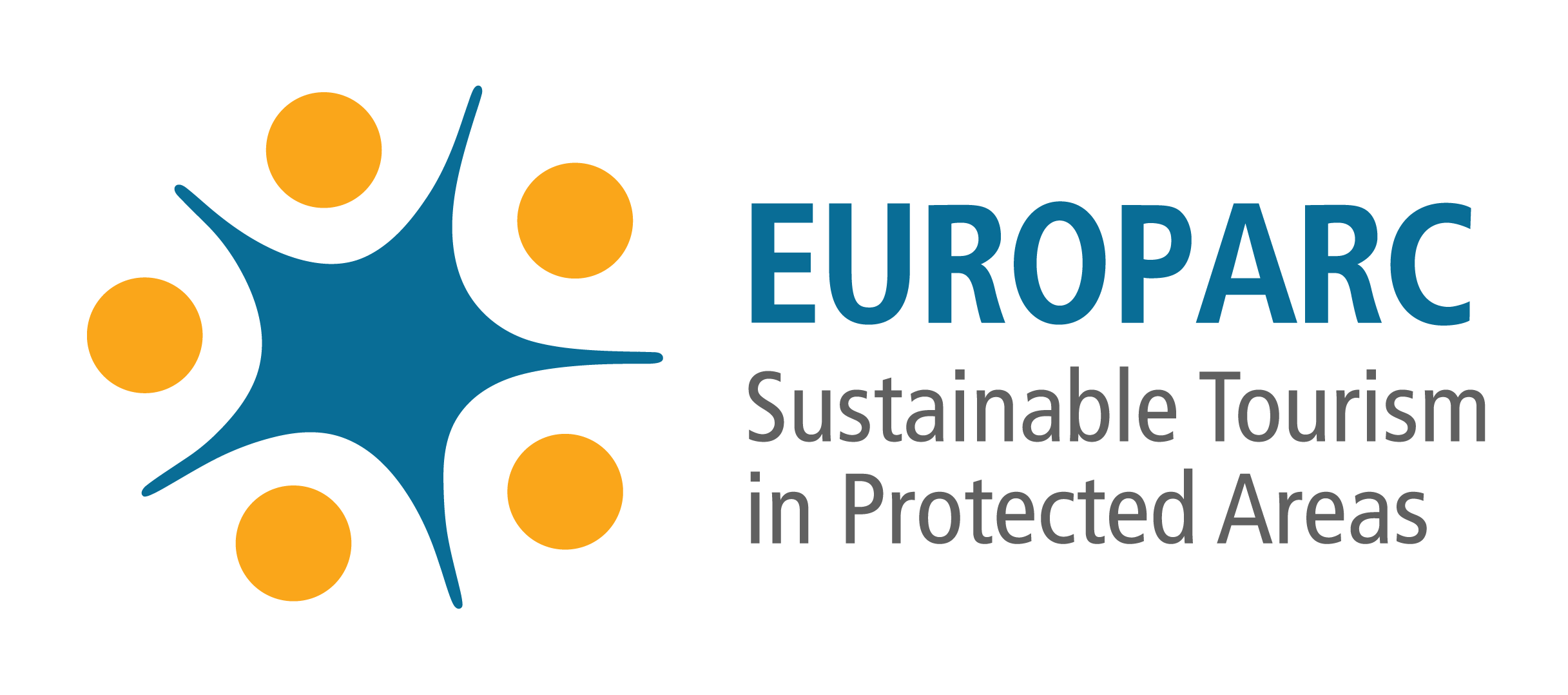 Registration FormEuropean Charter for Sustainable Tourism: Candidate ParksThis form should be completed by the Protected Area authority as early as possible during the process of implementing the Charter, in order to register as a “Candidate Charter Park”.Upon registration, the protected area will be entered onto the European Charter database of participating parks, and will be sent the current application documents for Charter membership. Applications for Charter membership will only be accepted from Protected Areas which have previously registered as candidate Charter parks, and subject to an agreed timetable.Registration carries a fee. Please see information 'Costs and Conditions' for further details.Protected areas which join the Charter are required to be members of the EUROPARC Federation. Protected areas which are not already EUROPARC members will be requested to join the Federation upon submission of this registration form.Clarification on this requirement:A protected area needs to be a full member of the Federation to apply for the Charter as long as the protected area is its own legal entity and has its own budget. A protected area that does not have its own legal entity can however also apply to the Charter if it is represented by its higher authority at the Federation (i.e. the higher authority needs to be a full member to the Federation for a protected area to receive the Charter).Please return this form to: EUROPARC Federation, Waffnergasse 6, 93047 RegensburgFax: +49 (0)941 59935989, e-mail: sustainable.tourism@europarc.orgAll data exchanged between the EUROPARC Federation and candidate parks is confidential.Signed by the President or Director of the Protected Area (as appropriate):(Please sign and print your name)......................................................................Date: For EUROPARC use only:		Registration received on: ..........................................................Entered onto database: .............................................................Name of Protected AreaCountryAddressVAT number (if any)Invoicing reference (if any)TelephoneFaxEmailWeb addressName of DirectorName of main contact personOfficial positionTelephoneEmailYear of establishment of Protected AreaSize of Protected Area (ha)IUCN Management CategoryNational Management Category (if different)EUROPARC member sinceEUROPARC Federation membership numberIs your protected area a legal entity?(legal entity = an individual or organisation which is legally permitted to enter into a contract)If yes, which type?If no, who is the higher authority or legal entity you belong to deciding upon your contracts?Do you have authority to decide upon your protected areas budget?If no, who is the authority deciding upon your expenses?With reference to the Charter requirements, please explain briefly whether your Protected Areahas started to work on the following and if so, the stage of development:Engaging in a process of wide consultation with all those implicated by tourism in and around the protected area, in its development and management. Establishment of a permanent forum or equivalent arrangement between all those directly concerned.Defining a medium term Strategy (5 years) for sustainable tourism development in the area; presenting this in the form of an Action PlanWith reference to the Charter requirements, please explain briefly whether your Protected Areahas started to work on the following and if so, the stage of development:Engaging in a process of wide consultation with all those implicated by tourism in and around the protected area, in its development and management. Establishment of a permanent forum or equivalent arrangement between all those directly concerned.Defining a medium term Strategy (5 years) for sustainable tourism development in the area; presenting this in the form of an Action PlanPlease indicate the time scale being followed in your Protected Area for the consultationprocess and development of the tourism Strategy & Action Plan.When do you anticipate completing your Strategy and Action Plan, and being able to make afull application for membership of the Charter (year and quarter)?